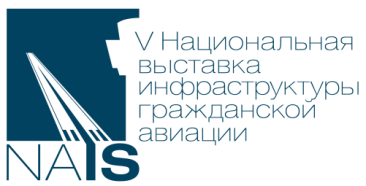 Открыта онлайн-регистрация делегатов на V Форум инфраструктуры гражданской авиации NAIS 2018Приглашаем вас присоединиться к профессионалам авиаотрасли и стать делегатами  Форума инфраструктуры гражданской авиации NAIS 2018, который состоится 7-8 февраля 2018 в Крокус Экспо, МоскваДеловая программа Форума - это обсуждение ключевых тем отрасли и бесценный обмен опытом и информацией для специалистов всех секторов инфраструктуры гражданской авиации:Готовность авиационной инфраструктуры к проведению Чемпионата Мира  2018Транспортная (авиационная) безопасностьКибербезопасность в авиаотраслиКонцепция «АЭРОПОРТ-СИТИ»  - новые подходы к управлению неавиационной деятельностью аэропортовИТ и инновационные технологии в управлении авиационной инфраструктуройПроектирование и строительство аэропортовой  инфраструктуры: современные подходы, новые технологииАвиационный и туристический бизнес: точки ростаВозможности программы замещения иностранного парка ВС на самолеты российского производстваДалее >>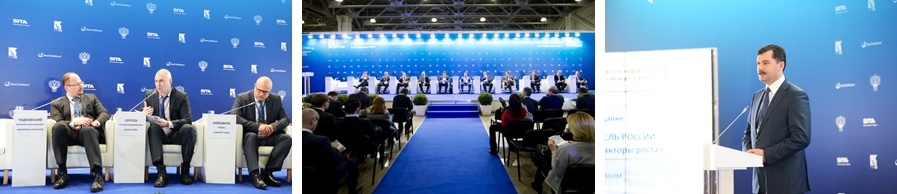 Мероприятия Форума проходят при поддержке и участии Росавиации, Ростуризма и Министерства транспорта РФ.Условия участия и делегатские пакеты >>РЕГИСТРАЦИЯ ДЕЛЕГАТОВ >>Мы приглашаем к участию:Представителей аэропортов и авиакомпаний:  - Специалистов проектов по развитию пассажирской инфраструктуры  - Специалистов проектов по строительству и реконструкции  - Службы ПЛГ и ТОиР  - Специалистов по безопасности  - IT специалистовУправление гражданской авиации и представителей органов властиТуроператоров и представителей региональных властей (сектор Travel Routes Russia)Компании наземной инфраструктурыСтроительные и девелоперские организацииЛизинговые компанииПОЛУЧИТЕ ВАШ ЭЛЕКТРОННЫЙ БИЛЕТ ЗДЕСЬ 